PLASTYKA KL.6                                                 Poniedziałek    30.03.2020r.                                                  TEMAT :      BOGACTWO ORNAMENTU – JAK POWSTAJE I Z CZEGO SIĘ SKŁADA ORNAMENT? CZYLI O POTRZEBIE OZDABIANIA I DEKOROWANIA W SZTUCE I ŻYCIU CODZIENNYM. KROPKI, KRESKI, MAŁE WZORKI I ZAWIJASY – NAJMNIEJSZE CZĄSTKI ORNAMENTU.   JAK ROZRASTA SIĘ ORNAMENTPojęcia podstawowe: (pojęcia do wyjaśnienia w zeszycie)• motyw, motyw zdobniczy, motyw dekoracyjny• ornament• stylizacja• rozeta• rocaille• motywy abstrakcyjne, motywy geometryczne• kompozycja rytmiczna.Podręcznik:22.–23. Bogactwo ornamentu s. 90–93.Praca plastyczna:Waszym zadaniem będzie wykonanie z najprostszych elementów : kresek, kropek, małych zawijasów czy elementów roślinnych ( kwiatki, liście) tworzą obramienie, rodzaj bordiury, wokół obrusa, serwety. Obrus przedstawia kartka A4, na której  odręcznie lub przy użyciu linijki wykreślić należy ramkę wzdłuż brzegów o szerokości około 6 cm. W utworzonej ramce rysujemy drobne powtarzające się wzorki flamastrami, markerami, cienkim pędzelkiem i tuszem lub  kredkami ołówkowymi. Tworzone ornamenty mogą być jedno- lub wielokolorowe.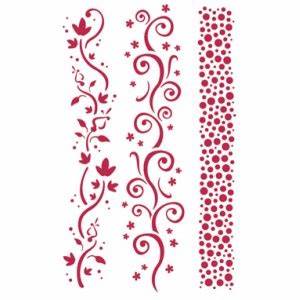 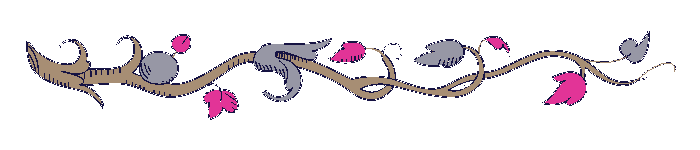 Inspiracji można poszukać w Internecie. Wykonane prace można gromadzić w teczce i przynieść do sprawdzenia na pierwszą lekcję gdy wrócimy do szkoły lub zrobić zdjęcie i przesłać na adres : t.orlinska@poczta.neostrada.pl